Job DetailsStarting Date: August 19, 2013
Job DescriptionWe are now accepting applications for secondary certified teachers in Chemistry, part time. 

Overview of North Star Charter SchoolNorth Star Charter School is committed to maintaining a safe work and learning environment.  We have developed and enforce a no bullying school and bus transportation policy. North Star Charter School is an Equal Opportunity Employer.
Job RequirementsEducational or other qualifications required: 

- Bachelor’s degree in secondary education, secondary teaching certificate, and subject matter endorsement in the state of Idaho required.- Experience working with secondary students in a public school setting preferred.
- Demonstrated ability to work collaboratively as a member of a multi-disciplinary staff
- Strong written and oral communication skills - Experience with Power School data base computer program- Citizenship, residency or work VISA in United States required
Application QuestionsPlease answer the questions on the job application on the North Star Charter School web site, found at www.northstarcharter.org . It is highly recommended that you type any essays in a word processing program, save them, and then paste them on the job application page. Please email your resume`, North Star Charter School application materials, scanned copies of transcripts, and three letters of recommendation to Lrogien@northstarcharter.orgContact Information
Email: Lrogien@northstarcharter.org 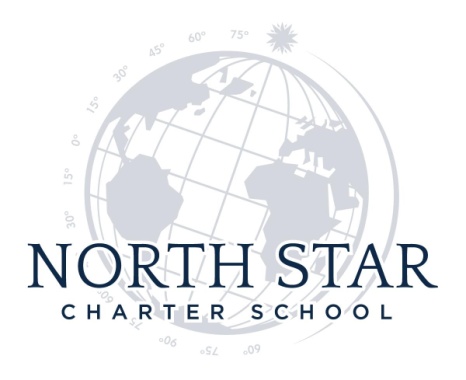 